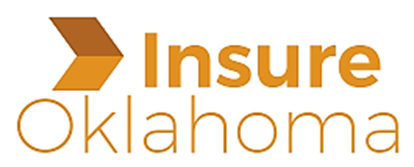 	2022 ESI Income Guidelines	2022 ESI Income Guidelines	2022 ESI Income Guidelines	2022 ESI Income GuidelinesFamily SizeMinimumMonthlyIncomeMaximumMonthly IncomeAnnual Income1     $1,569$2,572$30,8642     $2,113$3,465$41,5803     $2,659$4,359$52,3084$3,203$5,251$63,0125$3,747$6,143$73,7166$4,293$7,037$84,4447$4,837$7,930$95,1608$5,382$8,822$105,864